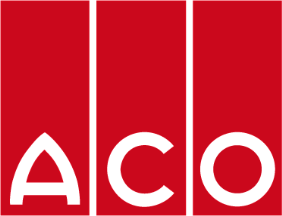 Merchtem, 21 maart 2019PERSBERICHTDuurzame en veiligere aanpak van paddentrekHonderdduizenden padden maken momenteel de oversteek naar de poel waar ze geboren werden om er te gaan paren. Helaas is deze tocht niet zo rooskleurig, deze amfibieën moeten wegen oversteken, én daar gaat het jammer genoeg mis. Voorbijrijdende wagens maken veel slachtoffers. Naast het gevaar voor dieren is er ook het risico voor automobilisten die overstekende dieren proberen te ontwijken.Momenteel zetten heel wat vrijwilligers zich in voor de veilige oversteek van amfibieën. Zo worden de diertjes via geïmproviseerde wanden,  gemaakt van palen verbonden door worteldoeken, naar een put geleid om nadien manueel per emmer overgezet te worden.Maar dit kunnen we niet duurzaam en permanent noemen. Een oplossing kan zijn om de leefgebieden opnieuw met elkaar te verbinden zonder de padden de weg te laten oversteken. Het plaatsen van faunatunnels in combinatie met geleidingssystemen, is een veiligere en permanente oplossing. Hiermee worden alle padden, alsook andere diertjes zoals salamanders of egels, door de tunnels begeleid en beschermd.OVER ACOMet het ACO Pro programma biedt ACO een breed scala aan producten en oplossingen om het ecologisch evenwicht te behouden of te herstellen. Het plaatsen van faunatunnels in combinatie met geleidingssystemen biedt een veilige, effectieve oplossing. Hiermee worden de leefgebieden door oversteekoplossingen weer met elkaar verbonden. Dankzij de openingen aan de bovenzijde van de tunnels blijft de temperatuur en de luchtvochtigheid constant, wat voor amfibieën van groot belang is. 
De behoeften van de dieren en hun migratiegedrag vormen uiteraard het uitgangspunt. Contactpersoon pers:Sofie Vanderbauwedesv@aco.be+32 (0)52 38 17 79Product Manager ACO Pro:Tom Snackaert ACOPreenakker 8B-1785 MerchtemMeer informatie op www.aco.be/nl/tunnelsystemen-voor-amfibieen.html  Het persbericht is samen met meerdere foto‘s tevens te downloaden via http://www.aco.be/nl/persberichten.html. 